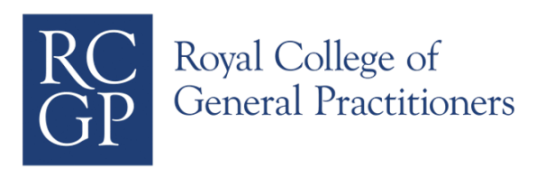 DR C HALLIKERI & PARTNERSApplication for online access to my medical recordPlease note 2 forms of ID are required – Passport/Driving Licence and proof of addressI wish to have access to the following online services (please tick all that apply):I wish to access my medical record online and understand and agree with each statement (tick)We will contact you with your password when this has been set up for you.  Please remember to keep all the account details secure.  If you think the account details may have been shared with someone you should reset them straight away.  If you have any queries or concerns about the service or wish to withdraw from the service please speak to our practice manager. For practice use onlySurnameDate of birthFirst nameFirst nameAddressPostcodeAddressPostcodeEmail addressEmail addressTelephone numberMobile number1.  Booking appointments2.  Requesting repeat prescriptions3.  Accessing my medical record1.  I have read and understood the information leaflet provided by the practice2.  I will be responsible for the security of the information that I see or download3.  If I choose to share my information with anyone else, this is at my own risk4.  I will contact the practice as soon as possible if I suspect that my account has been accessed by someone without my agreement5.  If I see information in my record that is not about me or is inaccurate, I will contact the practice as soon as possibleSignature:Date:Patient NHS numberPatient NHS numberPractice computer ID numberPractice computer ID numberIdentity verified by (initials)DateMethodVouching Vouching with information in record Photo ID and proof of residence MethodVouching Vouching with information in record Photo ID and proof of residence Authorised byAuthorised byAuthorised byDateDate account createdDate account createdDate account createdDate account createdDate passphrase sentDate passphrase sentDate passphrase sentDate passphrase sent